Referat fra SRY-møte 2 – 2017Tilstede: 1.	Godkjenning av dagsordenVedtak
Dagsorden enstemmig godkjent.Sak til eventuelt: Kort informasjon om Skole- NM 2017
2.	Godkjenning av referat fra møtet 23.2.2016Vedtak
Sak 1-01-2017. Økonomiske og sosiale effekter av VET og drøfting om eventuell oppfølging i Norge. Frist for arbeidsgruppen til å legge frem sin vurdering forskyves til høst 2017.Sak 2-01-2017. Utstyrssituasjonen i videregående skole. Direktoratet undersøker om det lar seg gjøre å strukturere rapporten pr. utdanningsprogram. Referat enstemmig godkjent med de ovennevnte merknadene.3 	Behandling av vedtakssaker
3.1 	SRY-vedtakssak 6-02-2017. Nyoppnevning av faglige råd – forslag til mandat og organisering av faglige råd
SRY og de faglige rådene skal til høsten oppnevnes for en ny periode. Kunnskapsdepartementet (KD) har i oppdragsbrev 06-17 gitt Utdanningsdirektoratet (Udir) delegert myndighet til å oppnevne faglige råd, inkludert fastsettelse av mandat.Avdelingsdirektør i Udir Anne Katrine Kaels innledet med å presentere forslag til mandat og sammensetning av rådene. SRY sitt forslag til mandat av brev 3.1.17 er vurdert og direktoratet mener at mange av innspillene er ivaretatt i forslag til mandat.I mandatet foreslår direktoratet to tydelige kjerneoppgaver for de faglige rådene. Rådenes oppgaver skal være knyttet til a) læreplaner og b) tilbudsstruktur, begge på Vg1, Vg2 og Vg3 nivå i yrkesfaglige utdanningsprogram. Disse temaene inkluderer vurderingskriterier (læreplaner) og opplæringsmodeller (tilbudsstruktur). Samtidig foreslås det at «De faglige rådene skal identifisere behov i arbeidslivet for kvalifiserte fagarbeidere, og foreslå løsninger som kan bidra til å heve kvaliteten av opplæringen og inntaket av lærlinger.» Dette gir åpning for at rådene også gir innspill i saker som ikke direkte handler om tilbudsstruktur og læreplaner.Udir har vurdert SRYs forslag om å gi de faglige rådene beslutningsmyndighet på faglig innhold. I henhold til opplæringsloven er de faglige rådene rådgivende organ for utdanningsmyndighetene. I delegasjonsbrevet har direktoratet ikke fått mulighet til å delegere denne myndigheten videre. Det er således KD som må vurdere en eventuell delegasjon av beslutningsmyndighet på faglig innhold.Udir ønsker så langt som mulig i å gi de faglige rådene stor innflytelse på læreplaner og tilbudsstruktur Vg3. Direktoratet ønsker en praksis i tråd med pilot for fire faglige råd (oppdragsbrev 3-15) både for læreplaner Vg3 og for tilbudsstruktur Vg3. I oppdragsbrev om pilot skulle Udir bidra til at de faglige rådene fikk en «større innflytelse på læreplaner Vg3». Erfaringene her er gode. Dermed utvides ordningen til å gjelde alle faglige råd og tilbudsstruktur Vg3. En nærmere beskrivelse av praksis vil bli konkretisert i retningslinjene for samarbeidet mellom SRY, faglige råd og Udir. Udir foreslår derfor at myndighetene skal legge særlig stor vekt på rådenes forslag om endringer i læreplaner og tilbudsstruktur på Vg3. Beslutningsmyndigheten over læreplaner og tilbudsstruktur ligger fremdeles hos henholdsvis Udir og KD.    SRY foreslo at de faglige rådene skulle få ansvar for å gi råd til SRY. Udir mener at det ikke bør være en direkte kobling mellom de faglige rådene og SRY. De faglige rådenes kjerneoppgaver er i henhold til det nye mandatet arbeid med læreplaner og tilbudsstruktur der de skal gi Utdanningsdirektoratet innspill og råd. SRYs rolle er mer overordnet og rådet skal fortrinnsvis gi innspill og råd til departementet.Udir presiserte at rådene primært skal gi råd til Udir. De faglige rådene kan foreslå saker til behandling i SRY. Likeledes er direktoratets erfaring med fellesmøtene mellom SRY og leder/ nestleder i de faglige rådene en god arena for felles diskusjon. Udir foreslår at dette omtales i retningslinjene for samarbeidet mellom SRY, faglige råd og Udir.SRY foreslo at det skulle utbetales honorar for arbeid i arbeidsgrupper/ ressursgrupper i faglige råd. Udir som forvalter av statlige midler kan ikke gi rådene en slik fullmakt. Slike arbeidsgrupper jobber ikke på oppdrag fra myndighetene, men for de faglige rådene. Udir lønner kun grupper som har et oppdrag, for eksempel læreplangrupper. Direktoratet anser dermed ressursgrupper som partenes bidrag inn i trepartssamarbeidet.Udir ønsker at mandatet ivaretar mulighet for oppnevning av andre organisasjoner enn tariffpartene dersom det er behov. Eksempler på dette kan være medlemmer som representerer Duodjifagene, reindriftsfaget og representanter fra organisasjoner tilknyttet verneverdige fag.  SRY mener at hovedpoengene i SRYs forslag til mandat ikke er ivaretatt i Udirs forslag til mandat. Forslag som beslutningsmyndighet på faglig innhold, de faglige rådenes ansvar for å gi råd til SRY, honorar for arbeidet i arbeidsgrupper er etter SRYs mening ikke ivaretatt i det nye mandatet. Når SRYs foreslår å gi de faglige rådene beslutningsmyndighet på faglig innhold i læreplanene ligger det ikke i dette at rådene skal overta forvaltningsmyndighet for regelverket. Intensjonen med forslaget er å gi de faglige rådene avgjørende innflytelse slik at arbeidslivets kompetansebehov sikres. Regelverk og fastsatte rammer for læreplanforvaltningen skal fortsatt forvaltes av utdanningsmyndighetene. 
Partene i arbeidslivet legger i dag ned store ressurser gjennom deltagelse i SRY og faglige råd. Mandat og innflytelse i arbeidet henger sammen med organisasjonenes prioritering av ressurser til arbeidet. For at partene skal opprettholde og kanskje øke sin deltagelse i partssamarbeidet er det avgjørende at de faglige rådene sikres stor innflytelse i arbeidet.SRY mener mandatet bør åpne for at de faglige rådene har ansvar for å gi råd til SRY. Intensjonen med forslaget er å sikre en toveis kobling mellom faglige råd og SRY slik at saker av overordnet karakter og rådsovergripende problemstillinger sikres behandling i SRY. De faglige rådene er i dag sammensatt av 10-15 representanter i hvert råd. Representantene har god innsikt i fagene men det kan til tider være nødvendig å sette sammen arbeidsgrupper for å utrede faglige problemstillinger. Til dette benytter de faglige rådene arbeidsgrupper/ ressursgrupper. I de tilfellene rådsmedlemmene ikke selv har tilstrekkelig faglig kompetanse, og ytterligere ressurser må hentes inn fra partene i arbeidslivet, mener SRY at dette må vurderes som arbeid utover det som inngår i trepartssamarbeidet. Slikt arbeid må derfor honoreres på lik linje med f. eks. læreplanarbeid. Vedtak
SRY ber om et møte med Utdanningsdirektoratet der følgende punkter drøftes.Beslutningsmyndighet på faglig innhold for faglige rådDe faglige rådenes ansvar for å gi råd til SRYHonorar for arbeid i arbeidsgrupper/ ressursgrupper i faglige rådOppnevning av medlemmer fra andre organisasjoner enn partene i arbeidslivet
Fra SRY deltar Benedikte Sterner og Carl Rønneberg. Mandatet legges frem på nytt for SRY på møte 22.juni 2017.
SRY-vedtakssak 7-02-2017. Høring- Ny generell del av læreplanverket
Kunnskapsdepartementet sender på høring forslag til ny generell del av læreplanverket for grunnopplæringen som skal erstatte gjeldende Generell del og Prinsipper for opplæringen.Den nye generelle delen skal beskrive det forpliktende grunnsynet som skal prege og støtte pedagogisk praksis i skolen. Alle som arbeider i opplæringen, skal la dette grunnsynet prege planlegging, gjennomføring og videreutvikling av all opplæring fra grunnskole til videregående opplæring. Dokumentet skal gi føringer for opplæring i fag og prinsipper for skolens praksis, og skal tydeliggjøre opplæringens ansvar for danning og utvikling av elevenes helhetlige kompetanse. Videre anbefaler SRY at det norske trepartssamarbeidet i fag- og yrkesopplæringen bør synliggjøres i generell del. 

Vedtak
SRY ønsker å forsterke fokuset på blant annet verdien av praktisk undervisning og utvikling av elevenes praktiske ferdigheter og læring ved bruk av flere læringsarenaer for utvikling og motivasjon av elevenes helhetlige kompetanse.  Andre temaer vil også være hensiktsmessig å fremme og SRY vil derfor avgi høringsuttalelse. En hurtigarbeidende arbeidsgruppe bestående av Espen Lynghaug (NHO), Bente Søgaard (YS), Marianne Løkholm Lewin (Utdanningsforbundet) og Rahman Chaudry (EO) utarbeider høringssvar som sendes SRY medlemmene for godkjenning før oversendelse. SRYs medlemmer/organisasjoner oppfordres til å sende eventuelle innspill direkte til arbeidsgruppen.SRY-vedtakssak 8-02-2017. Vg3 i skole- Rett til skolebasert opplæring og konsekvenser av muligheten til å ta fagbrev etter et års opplæring
NELFO Buskerud har henvendt seg til faglig råd for elektrofag angående praksis i Buskerud hvor elever meldes opp til fagprøve etter fullført vg3 i skole. De hevder det spekuleres i ordningen for raskere å oppnå fagbrev, og mener det skal stilles krav om 1,5 års læretid for å avlegge fagprøve. Saken er også behandlet av faglig råd for elektrofag som foreslår en presisering som slår fast at ingen kan avlegge fagprøven, før fullstendig læretid i bedrift er gjennomført.SRY mener Vg3 i skole er og skal være en nødløsning for elever som ikke blir formidlet til lærekontrakt. Statistikken viser at antall elever som består fagprøven etter Vg3 i skole er relativt lite. Imidlertid er rådet usikker på om et krav om læretid for elever som har fullført Vg3 i skole før avleggelse av fagprøve er veien å gå. SRY mener saken bør fremmes for alle de faglige rådene og at SRY deretter drøfter saken.
Vedtak
SRY ønsker en bredere tilnærming til problemstillingen. SRY anbefaler direktoratet å innhente synspunkter fra de øvrige faglige rådene i saken. Saken legges frem for SRY etter at de faglige rådene har gitt innspill til saken.4 	Behandling av informasjons og diskusjonssaker

4.1	Presentasjon av ny tilbudsstruktur
Kunnskapsdepartementet presenterte hovedtrekkene i høringen om forslag til ny tilbudsstruktur. Høringen sendes etter planen ut 2 eller 3. mai 2017 med høringsfrist 1. september 2017.SRY konstaterer at hovedtrekkene i departementets forslag til ny tilbudsstruktur avviker noe fra direktoratets forslag. SRY ser videre utfordringer knyttet til bredden i enkelte utdanningsprogram samt mediefagenes plassering i strukturen. Videre konstaterer SRY at temaet regionale kompetansesenter ikke er en del av forslaget til ny struktur, men at departementet jobber videre med saken.
Oppsummering av informasjon
SRY tar informasjonen til orientering og avventer publisering av høringsdokumentene.4.2	SRYs internasjonale gruppe- Informasjon fra SIU om revisjon av Europass, Euroguidance og EQF
SIU informerte om EUs arbeid for å forbedre og forenkle utvalget av EUs mobilitetsverktøy på møtet. Dette arbeidet er knyttet til «New Skills Agenda for Europe» sin målsetning om å sikre at innbyggerne utvikler en god og sammensatt kompetanse for å øke sysselsetting, konkurransedyktighet og vekst i Europa.Med utgangspunkt i New Skills Agenda har EU foreslått en revidering av EQF-rekommendasjonen og Europassbeslutningen. Forslagene innebærer en videreutvikling av det eksisterende dokumentbaserte Europassrammeverket til en digital plattform som skal inkludere og slå sammen et bredt spekter av tjenester og verktøy. Videreutviklingen innebærer at informasjon om opplæringstilbud, kvalifikasjonsnivå og kompetansebehov som i dag dekkes av Learning Opportunities and Qualifications Portal og EU Skills Panorama, skal innlemmes i den nye Europassportalen. I tillegg foreslås det økt synergi med kompetanse- og kvalifikasjonsrettede ordninger som det europeiske nettverket av arbeidsformidlingstjenester (EURES), og de europeiske og nasjonale informasjonssentrene ENIC-NARIC og YouthPass. Kommisjonen har også foreslått at det utpekes et nasjonalt koordineringspunkt som skal koordinere oppgavene som i dag ivaretas av de tre kontaktpunktene for Europass, Euroguidance og EQF og finansieres gjennom EUs utdanningsprogram ERASMUS+. Dette koordineringspunktet skal motta og forvalte midler samt være nasjonalt kontaktpunkt i dialogen med EU-kommisjonen. 
Oppsummering av informasjon
SRY tar informasjonen til orientering4.3	Praksisbrevet- Status for ordningen
Praksisbrev ble innført som en ny opplæringsordning høsten 2016. Praksisbrevordningen er et toårig opplæringsløp på de yrkesfaglige utdanningsprogrammene. Målgruppen for ordningen er definert som elever fra grunnskolen som kan ha svake karakterer, høyt fravær, men som ikke har lærevansker eller særskilte opplæringsbehov, og som man antar over tid vil kunne oppnå kompetansemålene ved en mer praktisk opplæring i bedrift. Praksisbrevkandidater skal følge et toårig opplæringsløp som fører til en standardisert grunnkompetanse. Praksisbrevet blir dokumentasjon på et eget kompetansenivå under fag- og svennebrevet i ulike bransjer.
SRY mener at praksisbrevordningen som nå er innført ikke er i tråd med partenes forutsatte rammer for ordningen. Intensjonen med ordningen var at tilbudet skulle kunne gis til et fåtall elever som etter en vurdering ikke hadde forutsetninger for fullt løp mot fag/ svennebrev. Videre var intensjonen med ordningen at den skulle danne grunnlag for et videre utdanningsløp frem mot fag/ svennebrev og at praksisbrevkandidaten skulle motiveres og formidles til å fullføre full opplæring frem til fag/ svennebrev. Regelverket for praksisbrevet er nå fastsatt og ordningen fremstår som en ordning for elever som kan ha svake karakterer, høyt fravær, men som ikke har lærevansker eller særskilte opplæringsbehov, og som man antar over tid vil kunne oppnå kompetansemålene ved en mer praktisk opplæring i bedrift. Denne definisjonen av målgruppen favner langt flere elever enn det som var intensjonen med forsøket. SRY er derfor svært bekymret for at ordningen vil utvikle seg til et nivå under fagarbeideren og at elever som ville kunne fullført en ordinær fagutdanning vil tilbys opplæring frem til praksisbrev.      Oppsummering av informasjonInformasjonen tas til orientering. SRY ber departementet tilrettelegge for et møte med SRYs ledelse for å drøfte praksisbrevordningen4.4	Yrkesfaglærerløftet – kombinerte etter- og videreutdanningstilbud for yrkesfaglærere (pilot)Direktoratet ønsket å gi en oppdatert status for tiltaket om å «gi flere yrkesfaglærere gode tilbud om kompetanseutvikling gjennom å utvikle nye og mer relevante tilbud». De faglige rådene fikk en tilsvarende orientering på fellesdelen av rådsmøtene 5. og 6. april 2017. Fem universitets- og høgskoleinstitusjoner (UH-institusjoner) er valgt ut til å delta i en pilotering av kombinerte etter- og videreutdanningstilbud for yrkesfaglærere som underviser i programfagene på yrkesfag. Med kombinerte tilbud mener vi at tilbudene både kan tas som etterutdanning eller som videreutdanning med studiepoeng (15 studiepoeng). Piloteringen skjer i tett samarbeid skoleeiere. Tilbudene har oppstart i løpet av våren og høsten 2017, og avsluttes innen våren 2018.Det vil gis tilsammen 18 tilbud innen tre temaområder: •	pedagogiske metoder og yrkesdidaktikk•	elevkunnskap og veiledning •	yrkesfaglig kompetanse – i bredde og dybde. Om lag 450 yrkesfaglærere fra 12 fylkeskommuner og én privat videregående skole vil motta tilbud. Deltakende skoleeiere får økonomisk godtgjøring per yrkesfaglærer som deltar i tilbudene. •	For lærere som tar tilbud som videreutdanning får skoleeier enten vikar- eller stipendmidler tilsvarende satsene som benyttes i Kompetanse for Kvalitet. •	For lærere som tar tilbud som etterutdanning mottar skoleeier stimuleringsmidler.Oppsummering av informasjonInformasjonen tas til orientering.5.4	Departementets oppfølging av SRYs Y- nemndsrapportKunnskapsdepartementet informerte om at SRYs Y- nemndsrapport er drøftet i møte med Forum for Fylkesutdanningssjefer (FFU). Departementet har ikke konkludert i saken og vil komme tilbake til SRY med en sak når konklusjonene foreligger.Oppsummering av informasjonInformasjonen tas til orientering.Eventuelt
6.1	Hvordan få løftet frem større fokus på HMS i fag- og yrkesopplæringenNoen av landsforeningene i NHO ønsker å løfte frem et større fokus på HMS i fag- og yrkesopplæringen. SRY mener at innspillet best ivaretas ved å oversende det til de faglige råden 6.2	Utfordringer med avvik mellom fylkesstatistikken og den nasjonale statistikken knyttet til søkere til yrkesfag
NHO mener det er utfordringer knyttet til avvik mellom fylkesstatistikken og den nasjonale statistikken knyttet til søkere til yrkesfag. SRY ber om at problemstillingen med avvikene oversendes Utdanningsdirektoratets statistikkavdeling.6.3	Kort informasjon om Skole- NM 2017
LO informerte om Skole- NM som arrangeres 26- 27 april og oppfordret alle organisasjoner til å informere i egen organisasjon om arrangementet.7.  Evaluering av møte
SRY var godt fornøyd med saksfremlegg og gjennomføring av møtet.Vår saksbehandler: Karl Gunnar KristiansenDirekte tlf: 23 30 12 10E-post: kgk@udir.noVår dato: 8.5.2017Vår referanse2017/109Deres dato:Deres referanse: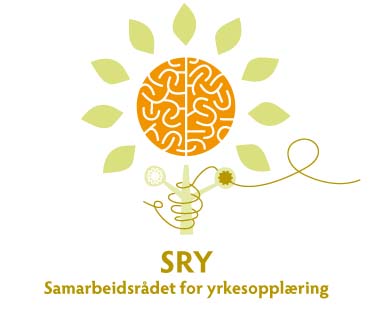 Dato: 26.4.2017Sted: YS, Lakkegata 23, 0187 OsloGodkjent: 22.6.2017SRYTrude Tinnlund, LOBenedikte Sterner, LOMette Henriksen Aas, LOCarl E. Rønneberg, NHOKristian Ilner, NHOSture Berg Helgesen, KDStian Sigurdsen, VirkeJorunn Leegaard, KSErik Heier, KSKari Hoff Okstad, SpekterSylvia Lind, EOBente Søgaard, YSTerje Syvulstad, Utdanningsforbundet Turid Semb, KMDObservatørSiv Andersen, SIU Dagfinn Hertzberg, KDRahman Chaudhry, påtroppende leder EOUtdanningsdirektoratetForfall:Knut Øygard, LOJohn Arve Eide, KSKarl Gunnar KristiansenAnne Katrine Kaels

